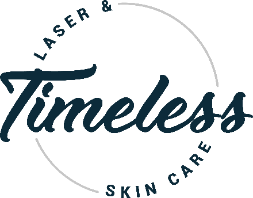 PATIENT IN-TAKE FORM Name: _______________________________________________________________________           Date: _____________________Emergency Contact Name: _________________________________________ Phone: _____________________________________Dermatologist Name: ________________________________________________ Phone: __________________________________How did you hear about us? ___________________________________________________________________________________Where did your ancestors come from? __________________________________________________ Family History of Rosacea? Y NMEDICAL HISTORY:Height: _____’_____” Weight: _______#  Recent weight gain Y  N; Recent weight loss Y  N;  if YES, how much? _________________ Please list all medical problems for which you have received care: ___________________________________________________________ ______________________________________________________________________________________________________________________________________________________________________________________________________________________________________________________________________________________________________________________________________________________What surgeries have you had: _________________________________________________________________________________________Have you ever had a complication from surgery?________________________________________________________________________Medications you are taking: __________________________________________________________________________________________Please circle if you are taking any of the following medications that cause bruising: blood thinners, Ibuprofen, aspirin, aspirin-containing medications, vitamin E, krill oil, fish oil, flaxseed oil, omega-3, gingko, ginseng, garlic supplement, glucosamine, or green tea supplements.List all known allergies: ______________________________________________________________________________________________SOCIAL:  circle one:  Married / Single / Divorced / Widowed / Committed Relationship. If widowed or divorced, date: __________________ LIFESTYLE:                  	Current smoker? Y N   #Packs/day___ #Years____ Past smoker? Y N   When quit? _____#Packs/day_____  #Years_____ _____ pk/yrsHow much alcohol do you drink per week? ___________________ What type? ________________________________________________How much exercise do you get? ______ days/wk x ______ hrs/day    What type? _______________________________________________Would you say you have a lot of stress in your____ job ____ family ____ finances?  What type of regular relaxation do you get? ________________________________________________________________________      How often? _____________________________Do you drink ___ cow ___ soy ___ almond milk? How much per day? ____________ Other source of Calcium? _______________________How much do you drink per day of _____ Water _____ Coffee (caf / decaf) _____ Tea (black / green) _____ Diet beverage?  How many servings per day of ________ Fruits ________ Vegetables?  How many servings of whole grains (rice, quinoa) do you eat per day______? How many servings per day do you eat of refined flours or sugars (bread, pasta, cereal, bakery, sweets) _____? How many times per week do you eat _____frozen meals _____ fast food _____ trans fats _____ fried foods? COSMETIC HISTORY:Have you had Botox?  Y  N; Date last injection ______________   Which clinic?______________________________________________________Where on your face were you injected?________________________________________________________________________________________Have you had fillers?  Y  N; Date last injection _______________  Which clinic? _____________________________________________________Where on your face were you injected?________________________________________________________________________________________Have you had previous laser treatments? Y  N; When? _____________ Clinic? ____________________ Why? ____________________________Do you get cold sores?  Y  N.  When was your last outbreak? _______________ What treatment do you use? _____________________________ Do you have a history of implants/surgeries/scars in the treatment area? ____________________________________________________________ Have you used Hydroquinone in the last month?  Y  NSkin Care Brands Used:  Cleanser: ____________________Retinoid: _______________________ Moisturizer:_______________________ Exfoliant: _________________ Sunscreen: ___________________ Eye Cream:________________ Serum (Vit. C/E):___________________  Cosmetics Used: ____________________________________________________________________________________________________ SKIN TYPE:  Please check the one that best applies (throughout your life)  	Always burn, never tan (Pale white Caucasian) Always burn, sometimes tan (Fair Caucasian)   Sometimes burn, always tan (Medium-dark Caucasian – Eastern European/Mediterranean) Never burn, always tan (Brown Skin – Middle Eastern/Asian/some Latino) Moderately pigmented (Dark Brown Skin – African-American/some Latino/Pacific Island) Black Skin (African)     How many peeling sunburns have you had in your life? _______________________________________________________ 	     Do you wear zinc-based sunscreen on your face, neck, and chest every day? Y NCOSMETIC INTEREST: General appearance concerns, treatments or products of interest to you (check all that apply).Physical Appearance PerceptionAre you worried about how you look? Examples of areas of concern include: your skin (acne, scars, wrinkles, paleness, redness); the shape or size of your nose, mouth, jaw, lips, etc., or defects of your hands, genitals, breasts, or any other body part?  Y  NIf Yes: Do you think about your appearance problems a lot and wish you could think about them less?  Y  NNOTE: If you answered No to either of the above questions, you are finished with this questionnaire. Otherwise, please continue. Is your main concern with how you look that you aren’t thin enough or that you might get too fat?  Y  NHow has this problem with how you look affected your life?Has it often upset you a lot?  Y  NHas it often gotten in the way of doing things with friends, dating, your relationships with people, or your social activities?  Y  NHas it caused you any problems with school, work, or other activities?  Y  NAre there things you avoid because of how you look?  Y  NOn an average day, how much time do you usually spend thinking about how you look? (Add up all of the time you spend in total in a day)  Less than 1 hour per day   1-3 hours per day   More than 3 hours per dayPRIVACY STATEMENT:I, ________________________________________, have had full opportunity to read and consider the office’s Notice of Privacy Practices.  I understand that, by signing this consent form, I am giving my consent to your use and disclosure of my protected health information to carry out treatment, payment activities, and health care operations.  I am aware that I may have a copy of the office’s Notice of Privacy Practices.  Signature: _________________________________________________	Date:____________________CANCELLATION POLICY: Timeless Laser & Skin Care has a 24-hour cancellation policy.  Missed appointments not cancelled or rescheduled at least 24 hours in advance will result in a $75.00 cancellation fee.                                                                                                                  12/2022Dry SkinBrown spots on face, hands, arms, or red/brown blotchiness on neck or chest (circle)RosaceaRed or blue face veinsVeins under eyesFacial rednessRed leg veinsBlue/purple spider leg veinsDeep blue-green leg veins (do not bulge)Cherry angiomas on face+/or body (circle)Skin tagsSebaceous hyperplasiaOther: _____________Loose, sagging, crêpy skin on face, neck, arms, or abdomen (circle which)Double Chin/ “Turkey waddle”Loss of jaw lineLarge pores/Fine linesUneven skin textureDull skinOily skinBlack- or White-headsPimplesCystic acneAcne scarsRed surgical scarWrinkled skinCrêpy skin around eyesDeep creases around mouthBOTOX or XEOMINFrown lineForehead linesCrow’s feetMini brow liftBunny linesToothy SmileFILLER for CREASES:Naso-labial foldsMarionette linesFine lip linesParentheses linesbracketing mouthEar lobe creasesTear troughsChin creaseFILLER for VOLUME:Thin lipsFlat cheeksPre-jowl indentationSculpt noseChinBack of handsOther: _____________Skin care productsSkin care adviceNutrition for skin wellnessEyelash length, fullness, or thicknessEyebrow fullnessTinting of lashes, browsChemical peelsMedicated FacialsHydraFacialDiamond GlowWaxingLash/Brow TintLash LiftBrow LaminationDermaplaningOther:_____________